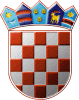         REPUBLIKA HRVATSKAOSJEČKO-BARANJSKA ŽUPANIJAČLANOVIMA UPRAVNOG VIJEĆAPREDMET: 17. sjednica Upravnog vijeća  - p o z i v – 	Sazivam 17. sjednicu Upravnog vijeća Dječjeg vrtića ''Ogledalce''  koja će se održati    10. rujna  2021. godine - elektronskim putemPredlažem sljedeći                                                                          DNEVNI REDUsvajanje Zapisnika sa 16. sjednice Upravnog vijećaOdluka o izboru kandidata za stručnog suradnika edukacijskog rehabilitatoraOdluka o izboru kandidata za suradnika za engleski jezikOdluka o izboru kandidata za odgojitelja/pripravnikaSuglasnost za raspisivanje natječaja za asistenta djetetu s TURSuglasnost za raspisivanje natječaja za odgojitelja na neodređeno vrijeme – 3 izvršiteljaIzvršenje financijskog plana od 1. siječnja do 30. lipnja 2021. godineSuglasnost za raspisivanje natječaja za odgojitelja/pripravnika na određeno vrijemePredsjednik upravnog vijećaDamir Matković, mag. iur., v.r.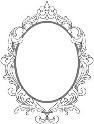 DJEČJI VRTIĆ OGLEDALCEERNESTINOVOKLASA: : 601-02/21-05/09URBROJ: 2158/109-02-21-01Ernestinovo,  9. rujna 2021. 